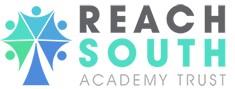 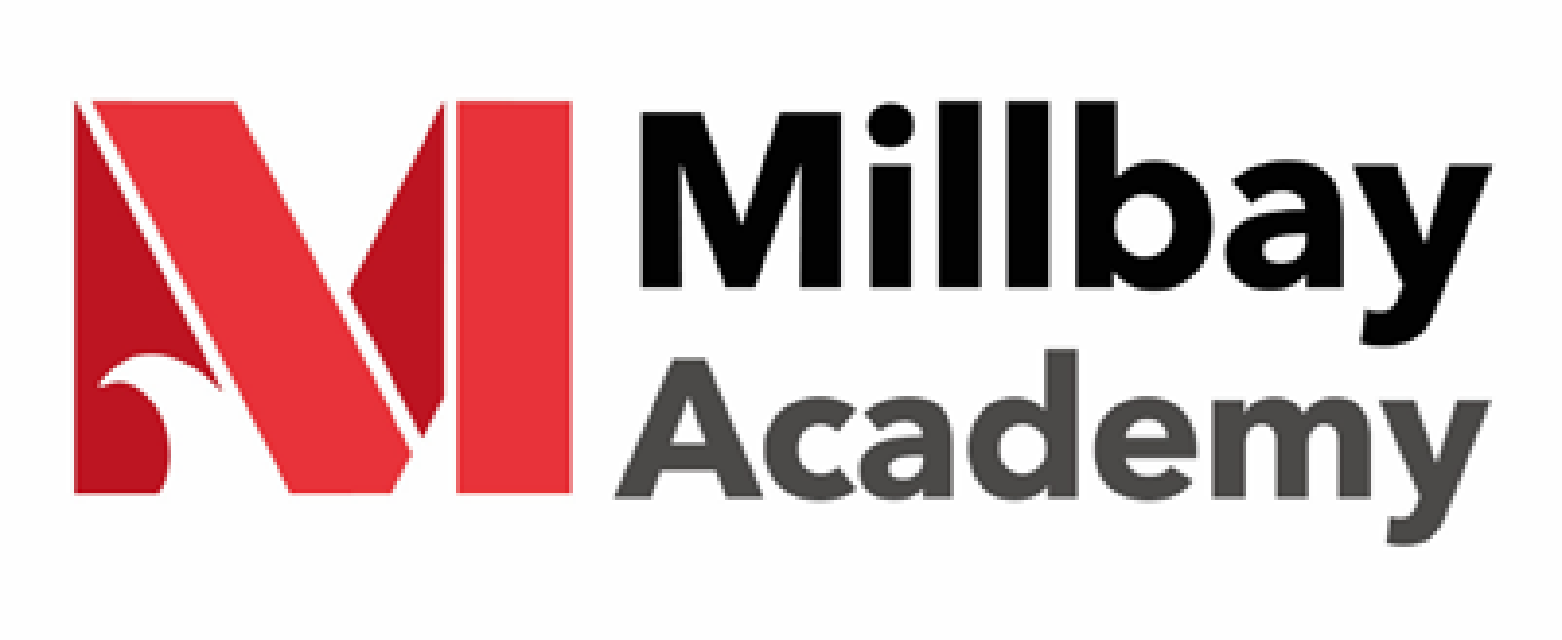 Job Profile & Person SpecificationJob Profile & Person SpecificationJob Profile & Person SpecificationJob Profile & Person SpecificationJob Profile & Person SpecificationJob Profile & Person SpecificationJob Profile & Person SpecificationJob TitleJob TitleStudent Support Worker (SSW) Job No. (Office Use)GradeE32.5 hours a week Term Time Only SchoolSchoolMillbay Academy, PlymouthMillbay Academy, PlymouthDepartmentDepartmentPastoralReports to Reports to Senior Deputy Headteacher Senior Deputy Headteacher Check requiredCheck requiredEnhanced DBS check required                                                                   Job Purpose To work within the pastoral structure to support the needs of students and their familiesTo work in direct collaboration with the attendance, admissions and safeguarding teams.To develop and maintain effective partnerships with parents/carers with a commitment to safeguarding and promoting the welfare and well-being of children.To work alongside vulnerable families and other agencies to provide co-ordinated interventions to meet identified needs, co-ordinating the delivery of a shared support plan.  To facilitate and deliver support services and early interventions which improve parental capacity and family relationships for families and their children. To facilitate and/or deliver support programmes to identified vulnerable families who require additional support.  Work in partnership to monitor attendance, behaviour and achievement of targeted pupils with other members of the protective teams.Provide individual support to families with school-aged children who are affected by a range of issues which may include disability, domestic abuse, drug and alcohol misuse and safeguarding. Develop and deliver a wide range of innovative approaches to effectively engage with families, especially those who are hard to reach to help improve outcomes for children.Promote self-esteem and independence, employing strategies to recognise and reward achievement within established school procedureAssess the needs of children in order to promote their well-being and improve outcomes.Be confident to identify and refer families to specialist and other services when appropriate.  Monitor children’s attendance and liaise with the Education Welfare Officer. Attend meetings with parents/carers to address any issues around school attendance. Advise and support other members of staff on child attendance matters, and implement initiatives to address and improve children’s attendance, including punctuality and truancy.To ensure information is forwarded to the DSL, Senior Leaders and the Education Welfare Service as appropriate.To prepare documentation for and liaise with stakeholders involved in the pastoral care of pupils both within and outside of the school.To be responsible for delivering appropriate behaviour strategies set within the ethos of the school which will contribute to improved behaviour and attendance in support of learning.To maintain record keeping in accordance with the policies and procedures in place in school, including case studies for best practiceTo work within the pastoral structure to support the needs of students and their familiesTo work in direct collaboration with the attendance, admissions and safeguarding teams.To develop and maintain effective partnerships with parents/carers with a commitment to safeguarding and promoting the welfare and well-being of children.To work alongside vulnerable families and other agencies to provide co-ordinated interventions to meet identified needs, co-ordinating the delivery of a shared support plan.  To facilitate and deliver support services and early interventions which improve parental capacity and family relationships for families and their children. To facilitate and/or deliver support programmes to identified vulnerable families who require additional support.  Work in partnership to monitor attendance, behaviour and achievement of targeted pupils with other members of the protective teams.Provide individual support to families with school-aged children who are affected by a range of issues which may include disability, domestic abuse, drug and alcohol misuse and safeguarding. Develop and deliver a wide range of innovative approaches to effectively engage with families, especially those who are hard to reach to help improve outcomes for children.Promote self-esteem and independence, employing strategies to recognise and reward achievement within established school procedureAssess the needs of children in order to promote their well-being and improve outcomes.Be confident to identify and refer families to specialist and other services when appropriate.  Monitor children’s attendance and liaise with the Education Welfare Officer. Attend meetings with parents/carers to address any issues around school attendance. Advise and support other members of staff on child attendance matters, and implement initiatives to address and improve children’s attendance, including punctuality and truancy.To ensure information is forwarded to the DSL, Senior Leaders and the Education Welfare Service as appropriate.To prepare documentation for and liaise with stakeholders involved in the pastoral care of pupils both within and outside of the school.To be responsible for delivering appropriate behaviour strategies set within the ethos of the school which will contribute to improved behaviour and attendance in support of learning.To maintain record keeping in accordance with the policies and procedures in place in school, including case studies for best practiceTo work within the pastoral structure to support the needs of students and their familiesTo work in direct collaboration with the attendance, admissions and safeguarding teams.To develop and maintain effective partnerships with parents/carers with a commitment to safeguarding and promoting the welfare and well-being of children.To work alongside vulnerable families and other agencies to provide co-ordinated interventions to meet identified needs, co-ordinating the delivery of a shared support plan.  To facilitate and deliver support services and early interventions which improve parental capacity and family relationships for families and their children. To facilitate and/or deliver support programmes to identified vulnerable families who require additional support.  Work in partnership to monitor attendance, behaviour and achievement of targeted pupils with other members of the protective teams.Provide individual support to families with school-aged children who are affected by a range of issues which may include disability, domestic abuse, drug and alcohol misuse and safeguarding. Develop and deliver a wide range of innovative approaches to effectively engage with families, especially those who are hard to reach to help improve outcomes for children.Promote self-esteem and independence, employing strategies to recognise and reward achievement within established school procedureAssess the needs of children in order to promote their well-being and improve outcomes.Be confident to identify and refer families to specialist and other services when appropriate.  Monitor children’s attendance and liaise with the Education Welfare Officer. Attend meetings with parents/carers to address any issues around school attendance. Advise and support other members of staff on child attendance matters, and implement initiatives to address and improve children’s attendance, including punctuality and truancy.To ensure information is forwarded to the DSL, Senior Leaders and the Education Welfare Service as appropriate.To prepare documentation for and liaise with stakeholders involved in the pastoral care of pupils both within and outside of the school.To be responsible for delivering appropriate behaviour strategies set within the ethos of the school which will contribute to improved behaviour and attendance in support of learning.To maintain record keeping in accordance with the policies and procedures in place in school, including case studies for best practiceTo work within the pastoral structure to support the needs of students and their familiesTo work in direct collaboration with the attendance, admissions and safeguarding teams.To develop and maintain effective partnerships with parents/carers with a commitment to safeguarding and promoting the welfare and well-being of children.To work alongside vulnerable families and other agencies to provide co-ordinated interventions to meet identified needs, co-ordinating the delivery of a shared support plan.  To facilitate and deliver support services and early interventions which improve parental capacity and family relationships for families and their children. To facilitate and/or deliver support programmes to identified vulnerable families who require additional support.  Work in partnership to monitor attendance, behaviour and achievement of targeted pupils with other members of the protective teams.Provide individual support to families with school-aged children who are affected by a range of issues which may include disability, domestic abuse, drug and alcohol misuse and safeguarding. Develop and deliver a wide range of innovative approaches to effectively engage with families, especially those who are hard to reach to help improve outcomes for children.Promote self-esteem and independence, employing strategies to recognise and reward achievement within established school procedureAssess the needs of children in order to promote their well-being and improve outcomes.Be confident to identify and refer families to specialist and other services when appropriate.  Monitor children’s attendance and liaise with the Education Welfare Officer. Attend meetings with parents/carers to address any issues around school attendance. Advise and support other members of staff on child attendance matters, and implement initiatives to address and improve children’s attendance, including punctuality and truancy.To ensure information is forwarded to the DSL, Senior Leaders and the Education Welfare Service as appropriate.To prepare documentation for and liaise with stakeholders involved in the pastoral care of pupils both within and outside of the school.To be responsible for delivering appropriate behaviour strategies set within the ethos of the school which will contribute to improved behaviour and attendance in support of learning.To maintain record keeping in accordance with the policies and procedures in place in school, including case studies for best practiceTo work within the pastoral structure to support the needs of students and their familiesTo work in direct collaboration with the attendance, admissions and safeguarding teams.To develop and maintain effective partnerships with parents/carers with a commitment to safeguarding and promoting the welfare and well-being of children.To work alongside vulnerable families and other agencies to provide co-ordinated interventions to meet identified needs, co-ordinating the delivery of a shared support plan.  To facilitate and deliver support services and early interventions which improve parental capacity and family relationships for families and their children. To facilitate and/or deliver support programmes to identified vulnerable families who require additional support.  Work in partnership to monitor attendance, behaviour and achievement of targeted pupils with other members of the protective teams.Provide individual support to families with school-aged children who are affected by a range of issues which may include disability, domestic abuse, drug and alcohol misuse and safeguarding. Develop and deliver a wide range of innovative approaches to effectively engage with families, especially those who are hard to reach to help improve outcomes for children.Promote self-esteem and independence, employing strategies to recognise and reward achievement within established school procedureAssess the needs of children in order to promote their well-being and improve outcomes.Be confident to identify and refer families to specialist and other services when appropriate.  Monitor children’s attendance and liaise with the Education Welfare Officer. Attend meetings with parents/carers to address any issues around school attendance. Advise and support other members of staff on child attendance matters, and implement initiatives to address and improve children’s attendance, including punctuality and truancy.To ensure information is forwarded to the DSL, Senior Leaders and the Education Welfare Service as appropriate.To prepare documentation for and liaise with stakeholders involved in the pastoral care of pupils both within and outside of the school.To be responsible for delivering appropriate behaviour strategies set within the ethos of the school which will contribute to improved behaviour and attendance in support of learning.To maintain record keeping in accordance with the policies and procedures in place in school, including case studies for best practiceTo work within the pastoral structure to support the needs of students and their familiesTo work in direct collaboration with the attendance, admissions and safeguarding teams.To develop and maintain effective partnerships with parents/carers with a commitment to safeguarding and promoting the welfare and well-being of children.To work alongside vulnerable families and other agencies to provide co-ordinated interventions to meet identified needs, co-ordinating the delivery of a shared support plan.  To facilitate and deliver support services and early interventions which improve parental capacity and family relationships for families and their children. To facilitate and/or deliver support programmes to identified vulnerable families who require additional support.  Work in partnership to monitor attendance, behaviour and achievement of targeted pupils with other members of the protective teams.Provide individual support to families with school-aged children who are affected by a range of issues which may include disability, domestic abuse, drug and alcohol misuse and safeguarding. Develop and deliver a wide range of innovative approaches to effectively engage with families, especially those who are hard to reach to help improve outcomes for children.Promote self-esteem and independence, employing strategies to recognise and reward achievement within established school procedureAssess the needs of children in order to promote their well-being and improve outcomes.Be confident to identify and refer families to specialist and other services when appropriate.  Monitor children’s attendance and liaise with the Education Welfare Officer. Attend meetings with parents/carers to address any issues around school attendance. Advise and support other members of staff on child attendance matters, and implement initiatives to address and improve children’s attendance, including punctuality and truancy.To ensure information is forwarded to the DSL, Senior Leaders and the Education Welfare Service as appropriate.To prepare documentation for and liaise with stakeholders involved in the pastoral care of pupils both within and outside of the school.To be responsible for delivering appropriate behaviour strategies set within the ethos of the school which will contribute to improved behaviour and attendance in support of learning.To maintain record keeping in accordance with the policies and procedures in place in school, including case studies for best practiceDecision Making The job involves making important decisions to ensure the safety and welfare of all children. You will liaise with the Senior Deputy Headteacher when you feel that it would be appropriate to escalate concerns. Accountabilities Managing referralsRefer cases of suspected abuse to the DSL Keep detailed, accurate and secure written records of safeguarding and child protection concernsSupporting the Senior Deputy Headteacher and Pastoral Team in ensuring referrals to the Education Welfare Service are timely and in line with policies and procedures, in the interest of safeguarding.Working with staff and other agenciesEnsure staff can access and understand the school’s child protection and safeguarding policy and procedures (especially new and part time staff)Inform the Strategic designated safeguarding lead of safeguarding issues, especially ongoing enquiries into whether a child is at risk of harm, and police investigationsLiaise with staff on matters of safety, safeguarding, and when deciding whether to make a referral Act as a source of support and advice for staffUnderstand the assessment process for providing early help and interventionAttend and contribute to child protection case conferences, core groups and child in need meetings when required to do soDevelop effective partnerships with a range of professional from other agencies to ensure you work collaboratively to meet children’s needsBe part of the whole school Pastoral Team and support the on-call, Reset and Alternative Provision processesTrainingUndergo on-going training to develop and maintain the knowledge and skills required to carry out the roleUndergo Prevent training and be able to: Support the school or college in meeting the requirements of the Prevent dutyProvide advice and support to staff on protecting children from the risk of radicalisationUndergo training on female genital mutilation (FGM) and be able to:Provide advice and support to staff on protecting and identifying children at risk of FGM Report known cases of FGM to the police, and help others to do soRefresh knowledge and skills at least annually so remain up to date with any developments relevant to the role, such as child criminal and sexual exploitationRaise awarenessEnsure the school’s child protection policies are known, understood and implemented appropriatelyBe alert to the specific needs of children in need, particularly those deemed as vulnerable and/or with special educational needs and young carersEncourage a culture of listening to children among all staff, ensuring that children’s feelings are heard where the school puts measures in place to protect themEnsure any concerns and/or significant observations from home visits are reported and recorded in line with safeguarding policy and practices.Other areas of responsibilityModel best practice and uphold the principles of confidentiality and data protection at all timesFlexibility will be required to cover duties in the day and after school hours with prior agreement, for example, for detentions, parent meetings, etc.DemandsThere is a limited requirement for physical effort and the post holder may occasionally be required to move tables, chairs and equipment or crouch and stretch to assist pupils.Short periods of attention are required to collect and analyse a wide range of information. The post holder is required to accurately record details about their work with parents and families, producing reports when requested. You may experience challenging behaviours from children and families.The postholder is required to manage competing pressures and prioritise effectively, requesting support where required.Some information regarding student and family contexts may be challenging and complex, including various levels of historical trauma.Working Conditions The post is mostly school-based with regular background noise. Occasionally the post holder is required to attend meetings in the community and visit pupils at home. There may be some exposure to environmental conditions during the course of these visits and attending other off site meetings. May also be exposed to unpleasant or aggressive people-related behaviour from pupils and or parents.Occasionally the post holder is required to attend meetings in the community and visit pupils at home so must have the ability to travel within the local areaExperience, Knowledge and QualificationsEssential:Safeguarding training (desirable)Relevant experience in family support / pastoral role within a school or other relevant child centred organisation Progressive knowledge of common barriers to school engagement and attendance for disadvantaged studentsExperience of: Building relationships with children and their parents, particularly the most vulnerable Working in partnership and communicating effectively with relevant agenciesImplementing and encouraging good safeguarding practice throughout a large team of peopleWorking with hard-to-reach families and families from disadvantaged backgroundsExperience of handling sensitive data and upholding the principles of confidentialityAwareness of, and compliance with, policies and procedures relating to child protection, health, safety and security, confidentiality and data protectionKnowledge of Ofsted Education Inspection Framework 2019 and Inspecting Safeguarding in Education 2019. Knowledge of Keeping Children Safe in Education 2021Knowledge of Working Together to Safeguard Children 2018Knowledge of the Safeguarding and Welfare requirements defined in the Early Years Foundation Stage 2017. Skills and Technical CompetenciesAssertive and supportive relationship building, setting high expectations for allBreaking down barriers for young people and families with regard to accessing full time educationAbility to work with a range of people with the aim of ensuring the safety and welfare of children Awareness of local and national agencies that provide support for children and their familiesExcellent record keeping skills and attention to detail, in order to produce reports, take minutes of meetings, and document safeguarding concernsGood IT skills, including previous use of CPOMS or other online Safeguarding systemsEffective communication and interpersonal skillsAbility to communicate a vision and inspire othersAbility to build effective working relationships with staff and other stakeholdersCorporate StandardsAct at all times in accordance with appropriate legislation and regulations, codes of practice, the provisions of the Trust’s constitution and its policies and procedures.Work within the requirements of the Trust’s Health and Safety policy, performance standards, safe systems of work and procedures.Undertake all duties with due regard to the Trust equalities policy and relevant legislation.  